UngFredensborg/Ragnarock 	                                        		        	10.11.2022DRAMAWEEKEND  I  UNGECENTER Ungdomsholdet tager på weekendtur til Møllevejen Skole i Nivå, hvor vi skal overnatte og arbejde med forestillingen3.-4.  DECEMBER 2022Sted:      			Ungecenter, Møllevej 9 S, 2990 NivåRagnarocks mobiltelefon:	3173 1975Vi mødes på Ungecenter lørdag 3. december senest kl. 12.00. (Der er åbent fra 11.45)Vi slutter på Ungecenter søndag 4.december ca. kl. 14.00Som udgangspunkt kommer deltagerne selv til og fra Ungecenter. Ellers kan transport aftales indbyrdes mellem deltagere. Underviserne køber ind i Humlebæk, så det er også muligt at køre med derfra.OBS!  Du skal selv tage mad med til frokost lørdag! Vi slutter søndag med fælles frokost søndag.PROGRAM:Vi skal arbejde med teater, se en gammel Ragnarock forestilling, lege og have det sjovt. PRIS:	80 kr.      Betales til Ung Fredensborg på MobilPay nr: 211 256 når man tilmelder sig.
Huskeseddel:Sovepose, dyne el.lign. + liggeunderlag / foldemadras    Notesbog + noget at skrive med Instrumenter, hvis du har noget du kan spille påMadpakke til frokost om lørdagen, evt. 5 kr. til sodavandMasser af energi og godt humør.Hvis I har nogen spørgsmål, kan I ringe til Sarah på 2267 6855.TILMELDINGBETALING FOR WEEKENDEN ER ENSBETYDENDE MED, AT FORÆLDRE ER INFORSTÅET MED AT I ER TIL RAGNAROCK 
HUSK TILMELDING PÅ UNG FREDENSBORGS HJEMMESIDE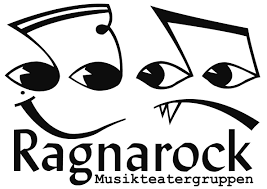 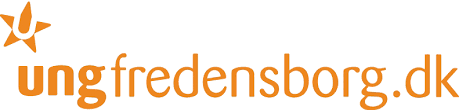 